ORGAN VE DOKU NAKLİ KOMİTESİ KOMİTE AYNI ZAMANDA BEYİN ÖLÜMÜ TESPİT KOMİSYONU OLARAKTA GÖREVDE YAPMAKTADIR.Organ ve Doku Nakil Koordinatörleri;•Günde en az iki kez yoğun bakım ünitelerinde vizit yapmaktadır.•Vizitlerde potansiyel donörleri belirlerler.•Belirlenen potansiyel donörler izlenmektedir.•Gerektiğinde Beyin Ölümü Tespit Komisyonunun toplanmasını sağlarlar.•Tespit edilen beyin ölümlerinin bölge koordinasyon merkezine bildirimini sağlarlar.Komitenin görev alanı asgari aşağıdaki konuları kapsamaktadır:o Bağış ve nakil süreci ile ilgili mevcut durum analizio Bağış ve nakil süreci ile ilgili sorunlar ve çözüm önerileri hakkında rapor oluşturulmasıo Rapor doğrultusunda gerçekleştirilen iyileştirme çalışmalarının izlenmesio Organ ve doku nakli ile ilgili eğitim ihtiyaçlarının belirlenmesiKomite, düzenli aralıklarla, yılda en az dört kez ve gerektiğinde toplanmak.Beyin Ölümü Tespit Komisyonu;•Hekimler kurulu bir dizi muayene yöntemleri ve yatak başı bazı test yöntemlerini kullanarak klinik olarak bu tanıyı koyar. Ardından görüntüleme yöntemleri ile beyin kan dolaşımının ve/veya beyin elektriksel aktivitesinin durduğu ve artık geri dönüşün olmadığı gösterilir ve klinik tanı bu şekilde doğrulanarak beyin ölümü tespiti tamamlanır. Komisyon Başkanı Başhekim Dr.Öğr.Gör.Onur KARACAYoğun Bakım UzmanıUzm.Dr.Ahmet FIRATBeyin Cerrahi Branş UzmanıDr.Öğr.Gör.Ersin ÖZERENNöroloji Branş UzmanıUzm.Dr.Recep DÖNMEZAnesteziyoloji Branş UzmanıUzm.Dr.Adem YILMAZOrgan Doku Nakil KoordinatörüUzm.Dr.Muharrem ATASEVEROrgan Doku Nakil KoordinatörüMevlüde ÖZTÜRKOrgan Doku Nakil KoordinatörüDerya DAĞLIYoğun Bakım Sorumlu Hekim Ve Hemşireleri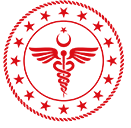 AKSARAY EĞİTİM VE ARAŞTIRMA HASTANESİORGAN VE DOKU NAKLİ KOMİTESİAKSARAY EĞİTİM VE ARAŞTIRMA HASTANESİORGAN VE DOKU NAKLİ KOMİTESİAKSARAY EĞİTİM VE ARAŞTIRMA HASTANESİORGAN VE DOKU NAKLİ KOMİTESİAKSARAY EĞİTİM VE ARAŞTIRMA HASTANESİORGAN VE DOKU NAKLİ KOMİTESİAKSARAY EĞİTİM VE ARAŞTIRMA HASTANESİORGAN VE DOKU NAKLİ KOMİTESİAKSARAY EĞİTİM VE ARAŞTIRMA HASTANESİORGAN VE DOKU NAKLİ KOMİTESİAKSARAY EĞİTİM VE ARAŞTIRMA HASTANESİORGAN VE DOKU NAKLİ KOMİTESİAKSARAY EĞİTİM VE ARAŞTIRMA HASTANESİORGAN VE DOKU NAKLİ KOMİTESİAKSARAY EĞİTİM VE ARAŞTIRMA HASTANESİORGAN VE DOKU NAKLİ KOMİTESİKODON.YD.01ON.YD.01YAY. TRH.KASIM 2011REV. TRH.ŞUBAT2023REV.NO06SAYFA.NO1/1